 D1 PROPUESTA DE PROYECTO FINAL1. Área del programa de estudios: 2. Nombre del programa de estudios: 3. Datos personales:Nombre del alumno: Login del alumno: E-mail: Fecha de finalización: 4. Director de tesis: 5. El tema de la investigación:5.1. Defina el tema central de su investigación (máximo 20 palabras)Si tiene dudas sobre cómo se redacta el tema de investigación, ingresar al enlace ¿Qué es el tema de investigación?5.2 Defina el casoSi tiene dudas sobre cómo se redacta el caso, ingresar al enlace ¿Qué es el caso?5.3 Explique y formule brevemente su problema de investigación (máximo 250 palabras)Si tiene dudas sobre cómo se redacta el problema de investigación, ingresar al enlace ¿Qué es un problema de investigación?5.4. ¿Qué resultados de la investigación y/o resultados prácticos espera conseguir al finalizar la Tesis? (máximo 100 palabras)6. Descripción de los objetivos:6.1. Objetivo general de investigaciónEl objetivo general de investigación es uno solo, y se identifica con el propósito principal del estudio. Un objetivo de investigación puede comenzar con verbos como: analizar, conocer, identificar, demostrar, comprobar, etc. El objetivo general siempre empieza con un verbo en modo infinitivo.Para redactar los verbos de los objetivos, se recomienda la utilización de la taxonomía de BLOOM para el nivel de conocimiento correspondiente, puedes consultarlo en el enlace Taxonomía de BLOOM6.2. Objetivos específicos de investigaciónLos objetivos específicos definen las etapas que deben ser cumplidas para alcanzar el objetivo general, es decir, la desagregación del objetivo general.  Los objetivos específicos siempre comienzan con un verbo en modo infinitivo.Debe presentar entre 3 y 5 objetivos específicos.7. Hipótesis generalLa hipótesis es una afirmación sobre su objeto de estudio, cuya veracidad será contrastada a través de la investigación.La hipótesis es una respuesta tentativa al problema de investigación.Si tiene dudas sobre cómo se redacta la hipótesis, ingresar al enlace ¿Qué es una hipótesis?8. MetodologíaSi tiene dudas sobre cómo se redacta la metodología, ingresar al enlace ¿Qué es la metodología en una investigación?9. Objetivo general de intervención (TENTATIVO)El objetivo general es uno solo y expresa la voluntad de transformación sobre el fenómeno /problema de estudio. El objetivo general siempre empieza con un verbo en modo infinitivo.Si tiene dudas sobre la diferencia entre los objetivos de investigación y los objetivos de intervención, ingresar al enlace Objetivos de investigación y objetivos de intervención10. Resumen del trabajo (máximo 300 palabras):Debe incluir una rápida introducción, las metodologías que serán utilizadas, los resultados esperados y una breve conclusión. El resumen debe ser redactado en un párrafo único.11. Palabras clave:Presentar las 5 palabras clave que representen el tema central de su investigación y que ayuden a localizar su trabajo en los motores de búsqueda. Sirve para posicionar el trabajo en contextos concretos y saber qué aspectos se abordan en él.; ; ; ; .12. Título del PF propuesto:El título del trabajo debe integrar en su enunciado el tema y el caso, y debe estar alineado con el problema y el objetivo general.Si tiene dudas sobre la redacción del título, ingresar al enlace Ejemplos de títulos de tesis13. Guión/Índice que se seguirá en el PF:En esta etapa deberá solamente presentar los capítulos de su trabajo. No deberá desarrollar ningún texto en ellos, sino indicar los títulos de los capítulos y subcapítulos.El “Marco Teórico” es destinado a presentar los capítulos referentes a la revisión bibliográfica (antecedentes) del tema de su investigación.El "Marco Empírico" es destinado a su investigación, es decir, al cumplimiento a los objetivos propuestos. Son capítulos obligatorios en este Marco: “Diseño metodológico” con los subcapítulos: Introducción; Variables; Muestra; Instrumentos de Medición y Técnicas; Procedimientos; Hipótesis de trabajo.Se expone a continuación un posible formato de índice del PFM:A continuación, presente las 10 principales referencias bibliográficas de acuerdo con la normativa de citación que corresponda (disponible en el Paso 1 de la Fase 2 de la Normativa del PF). Las referencias bibliográficas deben ser a fuentes académicas y deben reflejar la consulta a material actualizado en el tema de investigación (últimos 5 años). Ello no excluye la consulta y referencia bibliográfica de material anterior al último quinquenio, obviamente. En cualquier caso, se valorará que el balance de referencias bibliográficas favorezca el material más reciente, en cuanto a fecha de publicación.ANEXOSLas recopilaciones de datos o datos capturados de fuentes como encuestas o entrevistas y la transcripción o presentación de los datos originales suelen ir en bruto en el apartado de anexos y no en el cuerpo del trabajo. Los documentos entregados por los proveedores de los datos usados en el PF es necesario que en el apartado de anexos vayan acompañados de una autorización que indique que esos datos se pueden mostrar en un documento público como es un PF.13. Aspectos éticos y legales: En el caso de estudios que requieran la participación directa de seres humanos (entiéndase ya sea por la exposición a agentes químicos, biológicos, o por la suministración de pruebas psicométricas que involucre el acceso a información confidencial), de animales (murinos o mayores), o la exposición a agentes biológicos, el estudio deberá contemplar la aprobación de un Comité de ética de la institución donde se realice.14. Manifiesto de conformidad:Mediante el presente documento  alumn del programa académico  manifiesto conformidad con la propuesta que he presentado para el desarrollo del Proyecto Final (PF) y me comprometo a realizar un trabajo de autoría propia y carácter original.En, , .Firma: 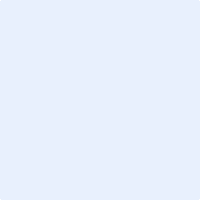 (Subir imagen de su firma digitalizada)15. Resolución (a completar por parte de la Comisión Académica):Resultado de la evaluación: Observaciones:ANEXO: Guía auxiliar del PF-D1¿Qué es el tema de investigación?El tema de investigación debe estar enfocado hacia el objeto de estudio (el fenómeno que se investigará).El tema es “eso sobre lo cual se deberá investigar y recabar información para desarrollar el proyecto de investigación”.El tema debe transmitir el alcance temático de lo que se investigará.El tema de investigación NO ES “algo que se quiere proponer como intervención”, no puede ser enunciado como un objetivo o como una propuesta, sino que debe ser enunciado como un objeto de estudio. Por ejemplo:El tema de investigación NO puede ser “Proyecto de mejoramiento de infraestructura pluvial”.El tema de investigación NO puede ser “Mejorar la infraestructura pluvial”.El tema de investigación SÍ podría ser “Inundaciones en zonas urbanas”… o sea, el objeto de estudio.¿Qué es el caso?El caso es el límite espacial dentro del cual se acotará el tema de investigación. Si el tema de investigación fuera “inundaciones en zonas urbanas”, el mismo debe ser acotado para que sea posible estudiarlo en toda la complejidad de sus variables.Por ejemplo “Inundaciones en zonas urbanas, caso área comercial del barrio X”.El caso puede ser una localización geográfica, una población puntual, una empresa, una institución estatal, por ejemplo.¿Qué es un problema de investigación?El problema de investigación es la inquietud que se plantea el investigador, al momento de abocarse al estudio de determinado fenómeno. Al realizar una investigación, se intenta ampliar los conocimientos sobre algo.En el caso de una investigación proyectiva, ese problema será un problema práctico sobre el cual se pretende intervenir, y la respuesta a ese problema de investigación será un diagnóstico.Para formular el problema de investigación, primero se debe explicar de qué se trata el fenómeno sobre el cuál se basará el trabajo, para que el lector comprenda de dónde parte la pregunta de investigación. Una vez explicado el problema en forma de enunciado, debe formularse el problema de investigación en forma de pregunta, por ejemplo:Enunciado del problemaEn el barrio X, que posee una extensión X y X características de infraestructura, se evidencian inundaciones que persisten durante días, luego de jornadas de lluvias moderadas. Esta situación se acrecienta en el área comercial del barrio, en donde desarrollan actividades comerciales X cantidad de negocios, situación que perjudica la dinámica económica del barrio y genera riesgos sanitarios para la población.Formulación del problema de investigación¿Por qué persisten durante días las anegaciones en el área comercial del barrio X, luego de lluvias moderadas?Taxonomía de BLOOMLa taxonomía de Bloom es una herramienta útil para la redacción de objetivos. Conjuga tres modelos para clasificar objetivos de aprendizaje en niveles de complejidad.Para la redacción de los objetivos, se recomienda la utilización de verbos de la dimensión cognitiva de la taxonomía, ya que estos se orientan al conocimiento y la comprensión un tema.A continuación se detalla el cuadro de verbos sugeridos por la taxonomía, de acuerdo con los niveles de aprendizaje:¿Qué es una hipótesis?Una hipótesis es una afirmación que intenta responder al problema/pregunta de investigación y que permite identificar las variables a investigar.Luego de plantear el problema de investigación, el investigador debe proponer una posible explicación/respuesta respecto del fenómeno que se estudia (la cual puede ser cierta o no) basada en su criterio y conocimiento previo sobre el tema.Para la investigación de problemas prácticos la hipótesis suele ser una afirmación tipo causa-efecto.Por ejemplo, si se plantea como problema central de investigación “¿Por qué persisten durante días las anegaciones en el área comercial del barrio X, luego de lluvias moderadas?”La hipótesis podría ser: “En el área comercial del barrio X persisten las anegaciones luego de jornadas de lluvias moderadas, porque la obstrucción de los sumideros y el mal funcionamiento de las bombas depresoras, producto de la insuficiencia de recursos destinados al mantenimiento de la infraestructura pluvial, generan que el agua superficial se mantenga en el sector”¿Qué es la metodología en una investigación?La definición de la metodología, corresponde a la explicación y justificación de los procedimientos que se utilizarán para realizar la investigación y validar sus resultados.Debe definirse el DISEÑO de la investigación, que podrá ser:ExperimentalNo experimentalCuasiexperimentalDebe definirse el TIPO de investigación, el cual dependerá de la finalidad de la tesis (en este caso debe ser del tipo proyectiva):Debe definirse el ENFOQUE de la investigación, que podrá ser:CualitativoCuantitativoMixtoDeben ser muy claros y detallados al momento de explicar cómo validarán los instrumentos de investigación. Un instrumento de investigación es la herramienta que utiliza el investigador para recolectar la información y resolver el problema de investigación.Al momento de definir los instrumentos de investigación, deben explicar por qué éstos son apropiados para medir las variables de investigación, y por qué lo que medirán es parámetro válido para analizar el fenómeno investigado.Objetivos de investigación y objetivos de intervenciónEn el PF-D1 se discriminan los objetivos de investigación del objetivo de intervención, pues son dos tipos diferentes de objetivo, y se formularán en instancias diferentes de la tesis.Un objetivo de investigación expresa la voluntad de conocer algo, y un objetivo de intervención expresa la voluntad de intervenir sobre algo.Para poder proponer una intervención sobre determinado fenómeno, primero es necesario conocerlo, investigarlo y analizarlo de forma rigurosa. La primera fase de la tesis (fase de investigación) se enfoca hacia el conocer ese fenómeno, y los objetivos que allí se plantean deben ser de investigación (conocer, analizar, comprender, por ejemplo).Luego de realizada la investigación, y de haberse plasmado un diagnóstico sobre ese fenómeno, se plantea la intervención y se comienza a pensar en sentido propositivo. En esa segunda fase, que corresponde a la propuesta de un proyecto, los objetivos deben ser de intervención (aplicar, mejorar, disminuir, mitigar, por ejemplo).Ejemplos de títulos de tesisEl título de la tesis debe integrar el tema de estudio y el caso específico en un mismo enunciado. Ejemplos:Inundaciones en zonas urbanas, caso área comercial del barrio X.Gestión de procesos de transporte y almacenamiento de residuos peligrosos, caso empresa X, Buenos Aires, Argentina.Marketing electrónico en PYMEs del sector metalúrgico, caso empresa X, Medellín, Colombia.Atención: Es obligatorio completar todos los apartados del presente documento, así como respetar su formato y estructura original.El PFM es una tesis proyectiva, una investigación que debe dar lugar al planteamiento de un proyecto. El punto de partida del trabajo es el fenómeno y el problema que se investiga (fase de investigación) para el cual luego se propondrá un proyecto (fase propositiva/proyectiva)ConocimientoComprensiónAplicaciónAnálisisSíntesisEvaluaciónCitarDefinirDescribirDeterminarDiferenciarEnumerarEnunciarEscribirExplicarExponerIdentificarIndicarLocalizarMostrarNombrarReconocerRepetirReproducirSeleccionarSeñalarArgumentarAsociarComprobarCompararConvertirConcretarDefinirDemostrarEjemplificarExpresarIlustrarInterpretarOrdenarOrganizarResumirTraducirTransformarAplicarCalcularConstruirComprobarDemostrarDeterminarDiseñarEliminarEmplearEncontrarEstructurarManejarManipularMedirModificarObtenerOperarOrganizarPracticarPrepararProducirRelacionarRepresentarResolverTrazarUtilizarAnalizarAbstraerAislarCalcularContrastarCriticarCompararDebatirDescomponerDesignarDetallarDeterminarDesglosarDetectarDiferenciarDividirEspecificarExaminarExperimentarIlustrarOmitirRelacionarSeleccionarSepararAgruparClasificarComponerCombinarConcebirConstruirConceptuarCrearDirigirDiseñarDistribuirElegirEscogerEstimarEsquematizarEstructurarExplicarExponerFormularFundamentarGenerarJustificarMedirModificarOrganizarProducirProgramarProyectarReconstruirReorganizarRepararVerificarAcordarApreciarAprobarCalificarCategorizarCompararConcluirContrastarCriticarDemostrarDescubrirDecidirElegirEvaluarFundamentarIntegrarJustificarMedirModificarProbarRevisarSeleccionarSustentarValorarVerificarNivelObjetivoTipo de investigaciónPerceptualExplorarInvestigación exploratoriaDescribirInvestigación descriptivaAprehensivoAnalizarInvestigación analítica o críticaCompararInvestigación comparativaComprensivoExplicarInvestigación explicativaPredecirInvestigación predictivaProponerInvestigación proyectivaIntegrativoModificarInvestigación interactivaConfirmarInvestigación confirmatoriaEvaluarInvestigación evaluativa